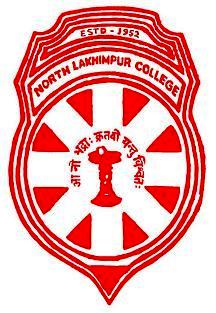  North Lakhimpur College (Autonomous)B A. Syllabus in English (Core/Compulsory) under Semester System(Approved by the Board of Studies, Department of English, on 21/09/2013)		Outline of the Course, Semester-wiseCore Courses:SEMESTER – 1 CT-5-ENG-101:	History of English Society and Culture – I (From The Age of Chaucer to the Restoration)  		L – 4, T – 1, P – 0 	( 80 hrs/ 112 classes)SEMESTER – 2CT-5-ENG-201:	History of English Society and Culture-- II (From the 18th century to the 20th Century)		L – 4, T – 1, P – 0 	(80 hrs/ 112 classes)SEMESTER – 3 CT-4-ENG-301:	Introduction to Language and Linguistics						L – 3, T – 1, P – 0	(64 hrs/ 96 classes) CT-4-ENG-302:	Reading Poetry						L – 3, T – 1, P – 0	(64 hrs/ 96 classes)SEMESTER – 4CT-4-ENG-401:	Reading Non-fictional prose						L – 3, T – 1, P – 0	(64 hrs/ 96 classes)CT-4-ENG-402:	Reading Fiction						L – 3, T – 1, P – 0	(64 hrs/ 96 classes)SEMESTER – 5 CT-4-ENG-501:	Reading Drama						L – 3, T – 1, P – 0	(64 hrs/ 96 classes)CT-4-ENG-502:	Literary Criticism						L – 3, T – 1, P – 0	(64 hrs/ 96 classes)CT-5-ENG-503:	Representative Writings in English (Northeast India and Dalit)						L – 4, T – 1, P – 0	(80 hrs/ 112 classes)CT-4-ENG-504:	Indian Writing in English						L – 3, T – 1, P – 0	(64 hrs/ 96 classes)CT-4-ENG-505:             European Literature in Translation		               L – 3, T – 1, P – 0 (64 hrs/ 96 classes)SEMESTER – 6 CT-5-ENG-601:   Literary Theory		                    L – 4, T – 1, P – 0 (80 hrs/ 112 classes)CT-4-ENG-602:   American Literature		                    L – 3, T – 1, P – 0 (64 hrs/ 96 classes)CT-4-ENG-603:   Introduction to Postcolonial Literature		                    L – 3, T – 1, P – 0 (64 hrs/ 96 classes)CT-4-ENG-604:  Grammar and Phonetics of Modern English		                    L – 3, T – 1, P – 0 (64 hrs/ 96 classes)CT-4-ENG-605:   Women’s Writing		                    L – 3, T – 1, P – 0 (64 hrs/ 96 classes)………………Compulsory Courses: (General English)SEMESTER – 1 YT-4-ENG-101:   General English			L – 3, T – 1, P – 0 (64 hrs/ 96 classes)SEMESTER – 2YT-4-ENG-201:    General English			L – 3, T – 1, P – 0 (64 hrs/ 96 classes)SEMESTER – 4 YT-3-ENG-401:     General English (English for communication)			L – 2, T – 1, P – 0 (48 hrs/ 64 classes)Compulsory Courses: (Alternative English)SEMESTER – 1 YT-4-ALTE-101:	 Alternative English							L – 3, T – 1, P – 0 (64 hrs/ 96 classes)SEMESTER – 2 YT-4-ALTE-201:	Alternative English							L – 3, T – 1, P – 0 (64 hrs/ 96 classes)SEMESTER – 4 YT-3ALTE-401:	Alternative English (Creative Writing)			L – 2, T – 1, P – 0 (48 hrs/ 64 classes)##############################